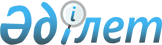 О бюджете сельского округа Боген на 2020-2022 годыРешение Аральского районного маслихата Кызылординской области от 26 декабря 2019 года № 304. Зарегистрировано Департаментом юстиции Кызылординской области 5 января 2020 года № 7168.
      В соответствии пункта 2 статьи 75 кодекса Республики Казахстан от 4 декабря 2008 года "Бюджетный кодекс Респубики Казахстан" Аральский районный маслихат РЕШИЛ:
      1. Утвердить бюджет сельского округа Боген на 2020-2022 годы согласно приложениям 1, 2 и 3, в том числе на 2020 год в следующих объемах:
      1) доходы – 89 993 тысяч тенге;
      налоговые поступления – 1 473 тысяч тенге;
      поступления от продажи основного капитала – 0;
      поступления трансфертов – 88 520 тысяч тенге;
      2) затраты – 89 993 тысяч тенге;
      3) чистое бюджетное кредитование – 0;
      бюджетные кредиты – 0;
      погашение бюджетных кредитов – 0;
      4) сальдо по операциям с финансовыми активами – 0; 
      приобретение финансовых активов – 0;
      поступления от продажи финансовых активов государства – 0;
      5) дефицит (профицит) бюджета– 0;
      6) финансирование дефицита (использование профицита) – 0.
      Сноска. Пункт 1 - в редакции решения Аральского районного маслихата Кызылординской области от 25.12.2020 № 443 (вступает в силу с 01.01.2020).


      2. Утвердить перечень бюджетных программ, не подлежащих секвестру в процессе исполнения бюджета сельского округа Боген на 2020 год согласно приложения 4.
      3. Настоящее решение вводится в действие с 1 января 2020 года и подлежит официальному опубликованию. Бюджет сельского округа Боген на 2020 год
      Сноска. Приложение 1 - в редакции решения Аральского районного маслихата Кызылординской области от 25.12.2020 № 443 (вступает в силу с 01.01.2020). Бюджет сельского округа Боген на 2021 год Бюджет сельского округа Боген на 2022 год Перечень бюджетных программ, не подлежащих секвестру в процессе исполнения бюджета сельского округа Боген на 2020 год
					© 2012. РГП на ПХВ «Институт законодательства и правовой информации Республики Казахстан» Министерства юстиции Республики Казахстан
				
      Председатель сессии Аральскогорайонного маслихата

А. Садуакасова

      Секретарь Аральскогорайонного маслихата

Д. Мадинов
Приложение 1 к решению
Аральского районного маслихата
от "26" декабря 2019 года № 304
Категория 
Категория 
Категория 
Категория 
Сумма на 
2020 год
(тысяч тенге)
Класс
Класс
Класс
Сумма на 
2020 год
(тысяч тенге)
Подкласс
Подкласс
Сумма на 
2020 год
(тысяч тенге)
Наименование
Сумма на 
2020 год
(тысяч тенге)
1
2
3
4
5
1. Доходы
89 993
1
Налоговые поступления
1 473
01
Подоходный налог
13
2
Индивидуальный подоходный налог
13
04
Hалоги на собственность
1 460
1
Hалоги на имущество
35
3
Земельный налог
50
4
Hалог на транспортные средства
1 375
4
Поступления трансфертов
88 520
02
Трансферты из вышестоящих органов государственного управления
88 520
3
Трансферты из бюджета района (города областного значения) 
88 520
Функциональная группа
Функциональная группа
Функциональная группа
Функциональная группа
Сумма на 
2020 год
Администратор бюджетных программ
Администратор бюджетных программ
Администратор бюджетных программ
Сумма на 
2020 год
Программа
Программа
Сумма на 
2020 год
Наименование
Сумма на 
2020 год
2. Расходы
89 993
01
Государственные услуги общего характера
19 326,2
124
Аппарат акима города районного значения, села, поселка, сельского округа
19 326,2
001
Услуги по обеспечению деятельности акима города районного значения, села, поселка, сельского округа
19 326,2
04
Образование
44 371
124
Аппарат акима города районного значения, села, поселка, сельского округа
44 371
004
Дошкольное воспитание и обучение и организация медицинского обслуживания в организациях дошкольного воспитания и обучения
44 371
05
Здравоохранение
95
124
Аппарат акима района в городе, города районного значения, поселка, села, сельского округа
95
002
Организация в экстренных случаях доставки тяжелобольных людей до ближайшей организации здравоохранения, оказывающей врачебную помощь
95
06
Социальная помощь и социальное обеспечение
2 804
124
Аппарат акима города районного значения, села, поселка, сельского округа
2 804
003
Оказание социальной помощи нуждающимся гражданам на дому
2 804
07
Жилищно-коммунальное хозяйство
900,7
124
Аппарат акима города районного значения, села, поселка, сельского округа
900,7
008
Освещение улиц населенных пунктов
636
009
Обеспечение санитарии населенных пунктов
264,7
08
Культура, спорт, туризм и информационное пространство
19 756
124
Аппарат акима города районного значения, села, поселка, сельского округа
19 756
006
Поддержка культурно-досуговой работы на местном уровне
19 756
13
Другие
2 740,1
124
Аппарат акима города районного значения, села, поселка, сельского округа
2 740,1
040
Реализация мероприятий для решения вопросов обустройства населенных пунктов в реализацию мер по содействию экономическому развитию регионов в рамках Государственной программы развития регионов до 2025 года
2 740,1
3.Чистое бюджетное кредитование
0
Бюджетные кредиты
0
5
Погашение бюджетных кредитов
0
4. Сальдо по операциям с финансовыми активами
0
Приобретение финансовых активов
0
5. Дефицит (профицит) бюджета
0
6. Финансирование дефицита (использование профицита) бюджета
0
8
Используемые остатки бюджетных средств
0
1
Свободные остатки бюджетных средств
0
01
Свободные остатки бюджетных средств
0
2
Остатки бюджетных средств на конец отчетного периода
0
01
Остатки бюджетных средств на конец отчетного периода
0Приложение 2 к решению Аральского районного маслихата от 26 декабря 2019 года № 304
Категория 
Категория 
Категория 
Категория 
Сумма на 2021 год
(тысяч тенге)
Класс 
Класс 
Класс 
Сумма на 2021 год
(тысяч тенге)
Подкласс
Подкласс
Сумма на 2021 год
(тысяч тенге)
Наименование 
Сумма на 2021 год
(тысяч тенге)
1
2
3
4
5
1. Доходы
77 993
1
Налоговые поступления
1 534
04
Hалоги на собственность
1 534
1
Hалоги на имущество
37
3
Земельный налог
53
4
Hалог на транспортные средства
1 444
4
Поступления трансфертов
76 459
02
Трансферты из вышестоящих органов государственного управления
76 459
3
Трансферты из бюджета района (города областного значения) 
76 459
Функциональная группа
Функциональная группа
Функциональная группа
Функциональная группа
Сумма на 
2021 год
Администратор бюджетных программ
Администратор бюджетных программ
Администратор бюджетных программ
Сумма на 
2021 год
Программа
Программа
Сумма на 
2021 год
Наименование
Сумма на 
2021 год
2. Расходы
77 993
01
Государственные услуги общего характера
17 539
124
Аппарат акима города районного значения, села, поселка, сельского округа
17 539
001
Услуги по обеспечению деятельности акима города районного значения, села, поселка, сельского округа
17 539
04
Образование
38 354
124
Аппарат акима города районного значения, села, поселка, сельского округа
38 354
004
Дошкольное воспитание и обучение и организация медицинского обслуживания в организациях дошкольного воспитания и обучения
38 354
05
Здравоохранение
100
124
Аппарат акима района в городе, города районного значения, поселка, села, сельского округа
100
002
Организация в экстренных случаях доставки тяжелобольных людей до ближайшей организации здравоохранения, оказывающей врачебную помощь
100
06
Социальная помощь и социальное обеспечение
2 370
124
Аппарат акима города районного значения, села, поселка, сельского округа
2 370
003
Оказание социальной помощи нуждающимся гражданам на дому
2 370
07
Жилищно-коммунальное хозяйство
1 016
124
Аппарат акима города районного значения, села, поселка, сельского округа
1 016
008
Освещение улиц населенных пунктов
668
009
Обеспечение санитарии населенных пунктов
348
08
Культура, спорт, туризм и информационное пространство
18 614
124
Аппарат акима города районного значения, села, поселка, сельского округа
18 614
006
Поддержка культурно-досуговой работы на местном уровне
18 614
3.Чистое бюджетное кредитование
0
Бюджетные кредиты
0
5
Погашение бюджетных кредитов
0
4. Сальдо по операциям с финансовыми активами
0
Приобретение финансовых активов
0
5. Дефицит (профицит) бюджета
0
6. Финансирование дефицита (использование профицита) бюджета
0Приложение 3 к решению Аральского районного маслихата от 26 декабря 2019 года № 304
Категория 
Категория 
Категория 
Категория 
Сумма на 2022 год
(тысяч тенге)
Класс 
Класс 
Класс 
Сумма на 2022 год
(тысяч тенге)
Подкласс
Подкласс
Сумма на 2022 год
(тысяч тенге)
Наименование 
Сумма на 2022 год
(тысяч тенге)
1
2
3
4
5
1. Доходы
78 413
1
Налоговые поступления
1 595
04
Hалоги на собственность
1 595
1
Hалоги на имущество
38
3
Земельный налог
55
4
Hалог на транспортные средства
1 502
4
Поступления трансфертов
76 818
02
Трансферты из вышестоящих органов государственного управления
76 818
3
Трансферты из бюджета района (города областного значения) 
76 818
Функциональная группа
Функциональная группа
Функциональная группа
Функциональная группа
Сумма на 
2022 год
Администратор бюджетных программ
Администратор бюджетных программ
Администратор бюджетных программ
Сумма на 
2022 год
Программа
Программа
Сумма на 
2022 год
Наименование
Сумма на 
2022 год
2. Расходы
78 413
01
Государственные услуги общего характера
17 725
124
Аппарат акима города районного значения, села, поселка, сельского округа
17 725
001
Услуги по обеспечению деятельности акима города районного значения, села, поселка, сельского округа
17 725
04
Образование
38 470
124
Аппарат акима города районного значения, села, поселка, сельского округа
38 470
004
Дошкольное воспитание и обучение и организация медицинского обслуживания в организациях дошкольного воспитания и обучения
38 470
05
Здравоохранение
104
124
Аппарат акима района в городе, города районного значения, поселка, села, сельского округа
104
002
Организация в экстренных случаях доставки тяжелобольных людей до ближайшей организации здравоохранения, оказывающей врачебную помощь
104
06
Социальная помощь и социальное обеспечение
2 379
124
Аппарат акима города районного значения, села, поселка, сельского округа
2 379
003
Оказание социальной помощи нуждающимся гражданам на дому
2 379
07
Жилищно-коммунальное хозяйство
1 060
124
Аппарат акима города районного значения, села, поселка, сельского округа
1 060
008
Освещение улиц населенных пунктов
695
009
Обеспечение санитарии населенных пунктов
365
08
Культура, спорт, туризм и информационное пространство
18 675
124
Аппарат акима города районного значения, села, поселка, сельского округа
18 675
006
Поддержка культурно-досуговой работы на местном уровне
18 675
3.Чистое бюджетное кредитование
0
Бюджетные кредиты
0
5
Погашение бюджетных кредитов
0
4. Сальдо по операциям с финансовыми активами
0
Приобретение финансовых активов
0
5. Дефицит (профицит) бюджета
0
6. Финансирование дефицита (использование профицита) бюджета
0Приложение 4 к решению Аральского районного маслихата от 26 декабря 2019 года № 304
№
Наименование
Здравоохранение
Организация в экстренных случаях доставки тяжелобольных людей до ближайшей организации здравоохранения, оказывающей врачебную помощь